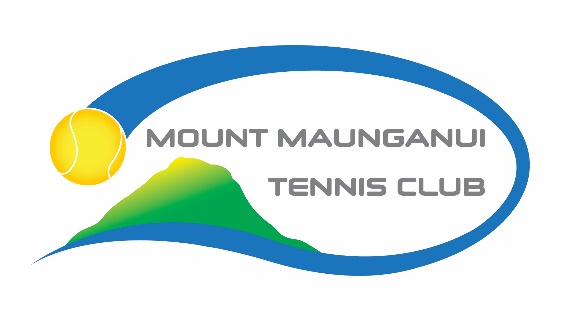 CLUB SHIRT ORDER FORMA range of stock and sizes are available for you to try on at the tennis clubNAME:			       PHONE:			       EMAIL:Please email your order form to tennis@mounttennisclub.co.nz If paying by Direct Credit our bank account details are 031547 0001458 00 and please use your name and “uniform” as referencePlease allow up to 4 weeks if we need to order your size in. You will be notified when your order is available to collect from the club.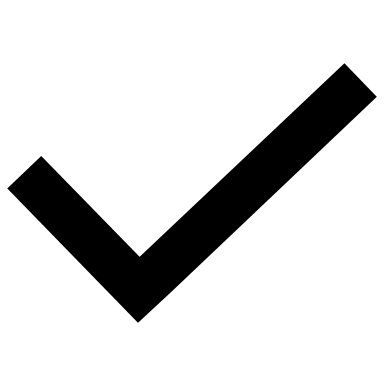 ITEMSIZE(S)QUANTITYUNIT PRICE $(INC GST)LINE TOTAL $
(INC GST)Youth Tee
Sizes: 10y, 12y, 14y$31.00Ladies Racer Back
Sizes: 12, 14, 16$37.00Ladies Tee
Sizes: 12, 14, 16$39.00Ladies Polo
Sizes: 10,12,14,16$45.00Ladies Singlet
Sizes: 10,12,14,16Mens Tee
Sizes: S, M, L, XL$40.00Mens Polo
Sizes: S, M, L, XL$43.00GRAND TOTAL $GRAND TOTAL $GRAND TOTAL $GRAND TOTAL $GRAND TOTAL $Payment made on:                                   by:   Eftpos               DC                Cash                                                                  (DATE)             Collected Yes                NoPayment made on:                                   by:   Eftpos               DC                Cash                                                                  (DATE)             Collected Yes                NoPayment made on:                                   by:   Eftpos               DC                Cash                                                                  (DATE)             Collected Yes                NoPayment made on:                                   by:   Eftpos               DC                Cash                                                                  (DATE)             Collected Yes                NoPayment made on:                                   by:   Eftpos               DC                Cash                                                                  (DATE)             Collected Yes                NoPayment made on:                                   by:   Eftpos               DC                Cash                                                                  (DATE)             Collected Yes                No